Upper Canada event (show, dinner and “Alight at Night” in the VillageDec 6 2018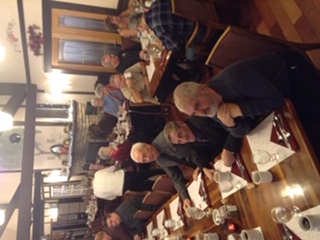 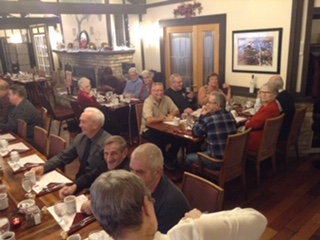 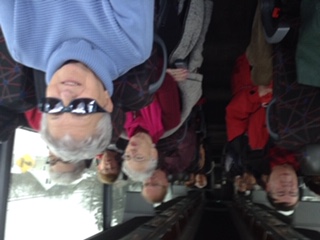 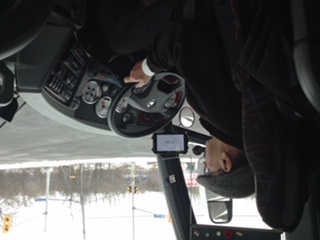 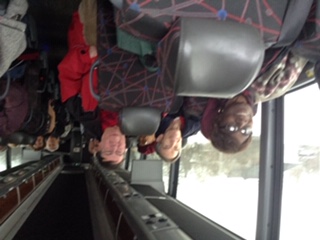 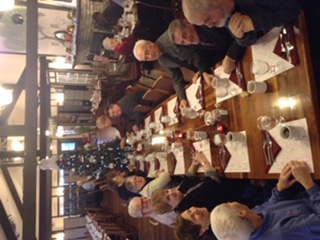 